6 марта 2020 г. в Общественно-политической газете Советского городского округа Ставропольского края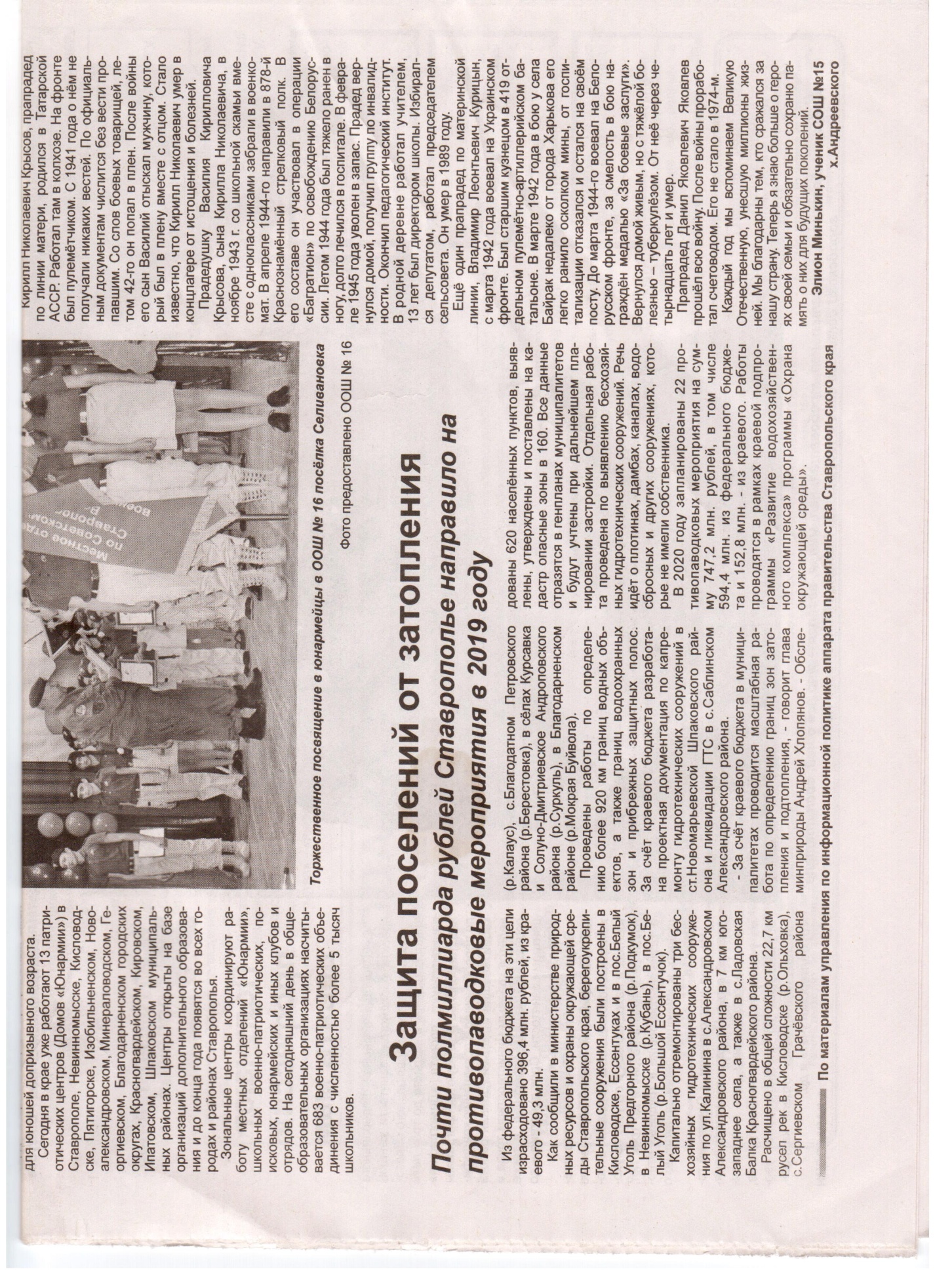 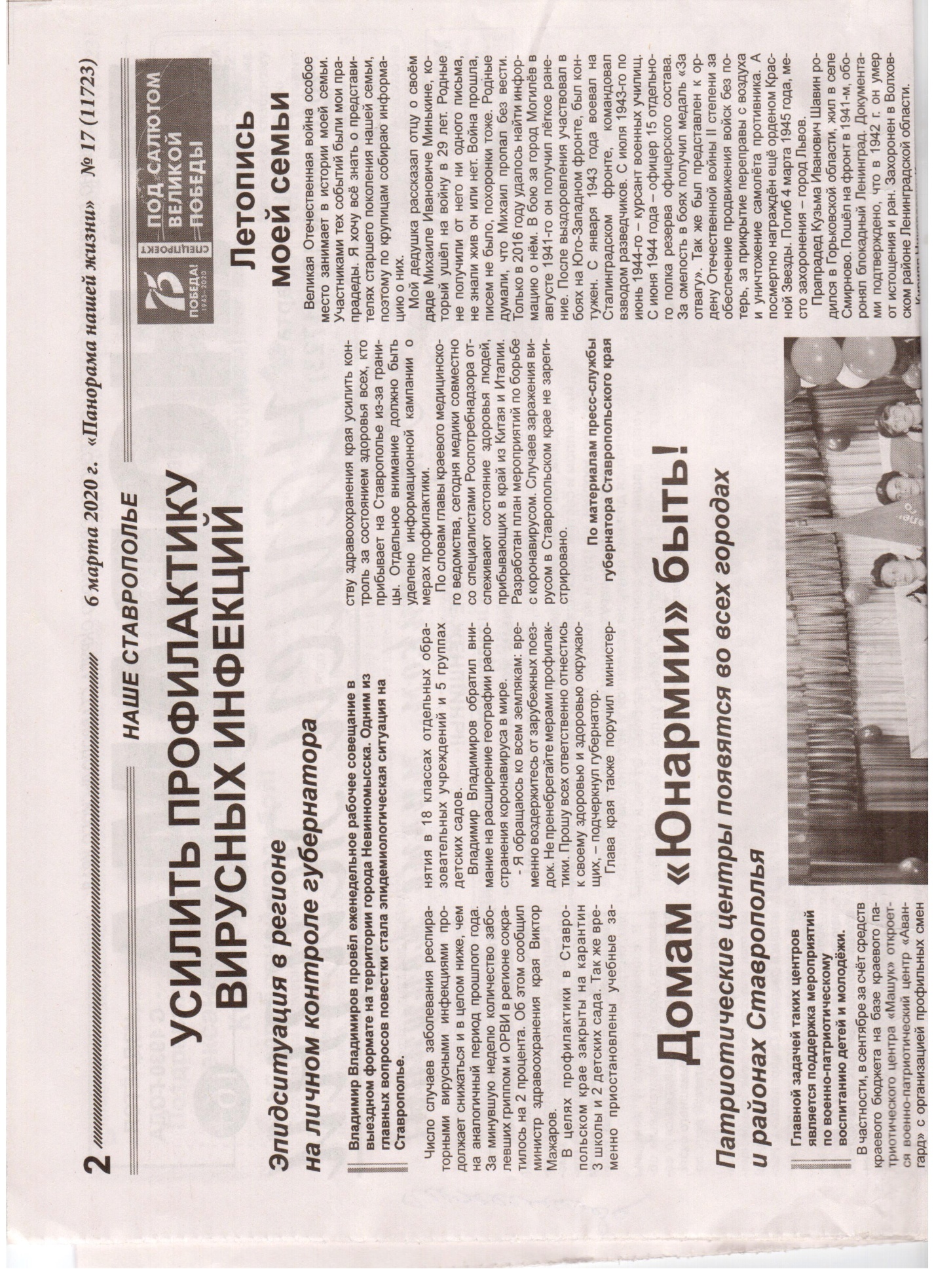 «Панорама нашей жизни» была опубликована статья  «Летопись моей семьи» Минькина Элиона ученика 7 класса